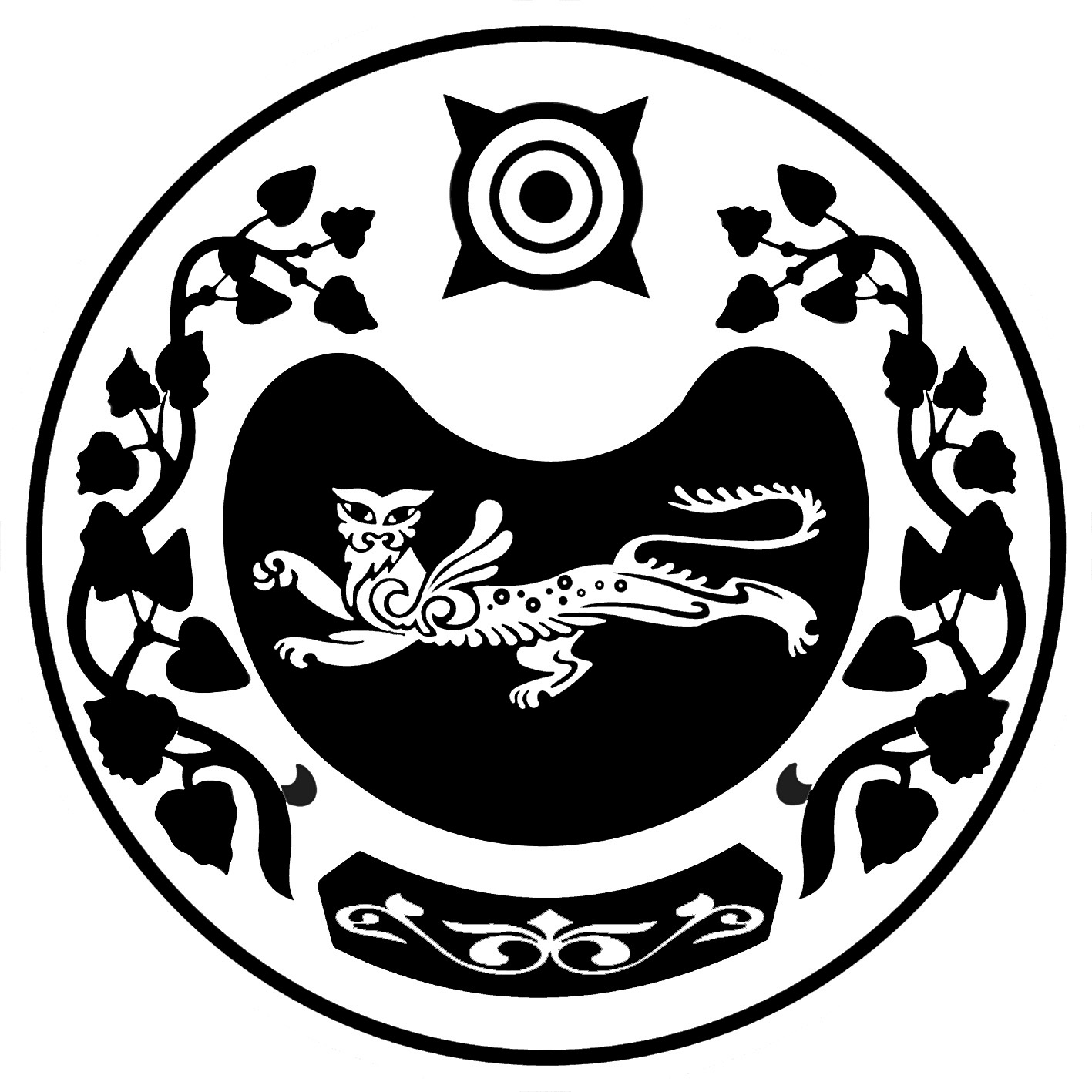  П О С Т А Н О В Л Е Н И Еот  12.08.2020 г.			 аал Доможаков  			  № 24-пО внесении изменений в постановление администрации Доможаковского сельсовета от 29.12.2015 г. № 125-п  «Об утверждении Правил внутреннего трудового распорядка администрации Доможаковского сельсовета»В соответствии с Федеральным законом от 06.10.2003 № 131-ФЗ «Об общих принципах организации местного самоуправления в Российской Федерации» (с последующими изменениями), протестом  прокурора Усть-Абаканского района от 31.07.2020 № 7-6-2020, руководствуясь Уставом муниципального образования Доможаковский сельсовет, в целях приведения нормативных правовых актов в соответствие с действующим законодательством  администрации Доможаковского сельсоветаПОСТАНОВЛЯЕТ:Внести следующие изменения в постановление администрации Доможаковского сельсовета от 29.12.2015 г. № 125-п  «Об утверждении Правил внутреннего трудового распорядка администрации Доможаковского сельсовета» дополнить  следующим содержанием:Абзац 2 пункт 2.1 дополнить следующим содержанием 2.1.  В разделе 2 « Порядок приема работников» изложить в новой редакции подпункт «4» пункта 2.3. «При заключении трудового договора лицо, поступающее на работу, предъявляет Работодателю:       <…>       4) трудовую книжку и (или) сведения о трудовой деятельности ( в том числе в электронном   виде), за исключением случаев, когда трудовой договор заключается впервые или Работник поступает на работу на условиях совместительства;       <…>2.2.  В раздел 2 « Порядок приема работников» добавить в пункт 2.4.1 следующего содержания:«2.4.1 В случаях, установленных Трудовым  кодексом РФ, предъявляет работодателю сведения о трудовой деятельности вместе с трудовой книжкой или взамен её. Сведения о трудовой деятельности могут использоваться также для исчисления трудового стажа работника, внесения записей в его трудовую книжку (в случаях, если в соответствии с Трудовым кодексом РФ,  иным федеральным законом на работника ведется трудовая книжка) и осуществления других целей в соответствии с законами и иными нормативными правовыми актами РФ»2.3. В раздел 2 « Порядок приема работников» добавить в пункты 2.21-2.23 следующего содержания:«2.21. Работодатель формирует в электронном виде основную информацию о трудовой деятельности и трудовом стаже каждого Работника (далее – сведения о трудовой деятельности) и представляет ее в порядке, установленном законодательством РФ об индивидуальном (персонифицированном) учете в системе обязательного пенсионного страхования, для хранения в информационных ресурсах Пенсионного фонда РФ.В сведения о трудовой деятельности включается информация о:•	работнике •	месте его работы •	его трудовой функции •	переводах работника на другую постоянную работу •	об увольнении работника с указанием основания и причины прекращения трудового договора •	другая информация, предусмотренная Трудовым кодексом РФ, иным федеральным законом.2.22. Работодатель обязан предоставить Работнику (за исключением случаев, если на Работника ведется трудовая книжка) сведения о трудовой деятельности за период работы у Работодателя способом, указанным в заявлении Работника (на бумажном носителе, заверенные надлежащим образом, или в форме электронного документа, подписанного усиленной квалифицированной электронной подписью (при ее наличии у Работодателя), поданном в письменной форме или направленном в порядке, установленном Работодателем, по адресу электронной почты Работодателя domogakovo@list.ru :- в период работы не позднее трех рабочих дней со дня подачи этого заявления;- при увольнении в день прекращения трудового договора.2.23. В случае выявления Работником неверной или неполной информации в сведениях о трудовой деятельности, представленных Работодателем для хранения в информационных ресурсах Пенсионного фонда РФ, Работодатель по письменному заявлению Работника обязан исправить или дополнить сведения о трудовой деятельности и представить их в порядке, установленном законодательством РФ об индивидуальном (персонифицированном) учете в системе обязательного пенсионного страхования, для хранения в информационных ресурсах Пенсионного фонда РФ».2.4. В разделе 4 «Порядок увольнения работников» пункт 4.5 изложить в следующей редакции:«4.5. В день прекращения трудового договора Работодатель обязан выдать Работнику трудовую книжку или предоставить сведения о трудовой деятельности у данного Работодателя.     Если в день прекращения трудового договора выдать работнику трудовую книжку или предоставить сведения о трудовой деятельности у данного работодателя невозможно в связи с отсутствием работника либо его отказом от их получения, работодатель обязан направить работнику уведомление о необходимости явиться за трудовой книжкой либо дать согласие на отправление ее по почте или направить работнику по почте заказным письмом с уведомлением сведения о трудовой деятельности за период работы у данного работодателя на бумажном носителе, заверенные надлежащим образом. Со дня направления указанных уведомления или письма работодатель освобождается от ответственности за задержку выдачи трудовой книжки или предоставления сведений о трудовой деятельности у данного работодателя.      По письменному обращению работника, не получившего трудовой книжки после увольнения, работодатель обязан выдать ее не позднее трех рабочих дней со дня обращения работника, а в случае, если в соответствии с Трудовым кодексом РФ, иным федеральным законом на работника не ведется трудовая книжка, по обращению работника (в письменной форме или направленному в порядке, установленном работодателем, по адресу электронной почты работодателя), не получившего сведений о трудовой деятельности у данного работодателя после увольнения, работодатель обязан выдать их не позднее 3 (трех) рабочих дней со дня обращения работника способом, указанным в его обращении (на бумажном носителе, заверенные надлежащим образом, или в форме электронного документа, подписанного усиленной квалифицированной электронной подписью (при ее наличии у работодателя).     Запись в трудовую книжку и внесение информации в сведения о трудовой деятельности об основании и причине увольнения вносится в точном соответствии с Трудовым кодексом РФ или иным федеральным законом и со ссылкой на соответствующие статью, часть статьи, пункт статьи Трудового кодекса РФ или иного федерального закона».2.5. В раздел 5 «Основные права и обязанности Работодателя» добавить пункты 5.2.2-5.2.3 следующего содержания:«5.2.2. По письменному заявлению работника работодатель обязан не позднее 3 (трех) рабочих дней со дня подачи этого заявления выдать работнику трудовую книжку (за исключением случаев, если в соответствии с Трудовым кодексом РФ, иным федеральным законом трудовая книжка на работника не ведется) в целях его обязательного социального страхования (обеспечения), копии документов, связанных с работой (копии приказа о приеме на работу, приказов о переводах на другую работу, приказа об увольнении с работы; выписки из трудовой книжки (за исключением случаев, если в соответствии с Трудовым кодексом РФ, иным федеральным законом трудовая книжка на работника не ведется); справки о заработной плате, о начисленных и фактически уплаченных страховых взносах на обязательное пенсионное страхование, о периоде работы у данного работодателя и другое). Копии документов, связанных с работой, должны быть заверены надлежащим образом и предоставляться работнику безвозмездно.5.2.11. Сведения о трудовой деятельности (статья 66.1 Трудового кодекса РФ) у данного работодателя предоставляются работнику в порядке, установленном статьями 66.1 и 84.1 Трудового кодекса РФ».  3. Специалисту администрации, исполняющему  должностные обязанности по отделу кадров Можора С.А. ознакомить с Правилами внутреннего распорядка работников администрации Доможаковского сельсовета под роспись.Контроль над исполнением настоящего постановления оставляю за собой.Глава Доможаковского сельсовета 					Ощенкова М.В.С  Правилами внутреннего трудового распорядка ознакомлен :_________________________/_____________________________/_________________________/_____________________________/_________________________/_____________________________/_________________________/_____________________________/_________________________/_____________________________/_________________________/_____________________________/_________________________/_____________________________/_________________________/_____________________________/_________________________/_____________________________/_________________________/_____________________________/_________________________/_____________________________/_________________________/_____________________________/_________________________/_____________________________/_________________________/_____________________________/_________________________/_____________________________/_________________________/_____________________________/_________________________/_____________________________/_________________________/_____________________________/_________________________/_____________________________/_________________________/_____________________________/_________________________/_____________________________/_________________________/_____________________________/_________________________/_____________________________/_________________________/_____________________________/_________________________/_____________________________/_________________________/_____________________________/_________________________/_____________________________/_________________________/_____________________________/РОССИЯ ФЕДЕРАЦИЯЗЫХАКАС РЕСПУБЛИКААUБАН ПИЛТIРI АЙМАХТОМЫXАХ ААЛ ЧJБIУСТАU-ПАСТААРОССИЙСКАЯ ФЕДЕРАЦИЯРЕСПУБЛИКА ХАКАСИЯУСТЬ-АБАКАНСКИЙ РАЙОНАДМИНИСТРАЦИЯ ДОМОЖАКОВСКОГО СЕЛЬСОВЕТА